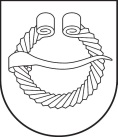 Cesvaines pirmsskola „Brīnumzeme”Reģistrācijas Nr. 4401900086Celtnieku iela 1, Cesvaine, Cesvaines novads, LV-4871,tālrunis:64852347, e pasts brinumzeme@cesvaine.lv_________________________________________________________CesvainēApstiprinātsar Cesvaines pirmsskolas “Brīnumzeme” vadītājas S. Aveniņas                                                                          2020. gada  3.  septembra  rīkojumu Nr. 18ATTĪSTĪBAS PLĀNS 2020./2021. - 2022./2023. mācību gadamVĪZIJADemokrātiska, humāna, mūsdienīga, profesionāla, radoša, sabiedrībā atpazīstama pirmsskola.MISIJABērni sagatavoti pamatizglītības apguvei drošā, mērķtiecīgi veidotā, attīstošā un atbalstošā,  uz sadarbību vērstā vidē.PIRMSSKOLAS DARBĪBAS PAMATMĒRĶISNodrošināt katra bērna personīgo izaugsmi pirmsskolas personāla un bērna vecāku mērķtiecīgā un līdzatbildīgā sadarbībā.UZDEVUMI:1. Kvalitatīvi īstenot vispārējās pirmsskolas izglītības programmu un speciālās pirmsskolas  izglītības programmas.2. Sekmēt bērna attīstību fiziskajā, emocionālajā, intelektuālajā, sociālajā jomā.3. Nodrošināt personību veidojošu un attīstošu audzināšanas procesu, izkopjot vērtības un tikumus.4. Nodrošināt daudzveidīgu sadarbību bērnu, vecāku vai likumisko pārstāvju (turpmāk – vecāki) un personāla starpā.5. Sekmēt sadarbību komunikāciju iestādes kolektīvā.6. Aktīvi popularizēt pirmsskolu sabiedrībā. 7. Kopt un uzturēt pirmsskolas tradīcijas, kultūras vērtības un izpausmes veidus.8. Respektēt bērna attīstības individuālās īpatnības, sociālo izcelsmi.9. Veicināt pedagogu un bērnu valsts valodas lietošanu un izkopšanu.10. Racionāli izmantot finanšu, materiālos, personāla un informācijas resursus. MĀCĪBU SATURS - IESTĀDES ĪSTENOTĀS IZGLĪTĪBAS PROGRAMMASĪstenošanas gaitaMĀCĪŠANA UN MĀCĪŠANĀSĪstenošanas gaitaATBALSTS IZGLĪTOJAMIEMĪstenošanas gaitaIESTĀDES VIDEĪstenošanas gaitaIESTĀDES RESURSIĪstenošanas gaitaIESTĀDES DARBA ORGANIZĀCIJA, VADĪBA UN KVALITĀTES NODROŠINĀŠANAĪstenošanas gaitaVadītāja                                                         Skaidrīte Aveniņa2020. gada 3. septembrīSASKAŅOTS:Cesvaines novada izglītības darba speciāliste                                              Rudīte AdamkovičaMērķisTurpināt mācību satura īstenošanu un pilnveidi. Izvērtēt un vienoties par izglītības programmu satura apguvei nepieciešamo mācību līdzekļu papildinājumu.Novērtēšanas kritēriji1.Iestādē veikta pārraudzība un izvērtēti plānoto darbību īstenošanas procesi. 2. Iegādāti un papildināti mācību līdzekļi Uzdevumi	LaiksApliecinājumsAtbildīgaisPiezīmes1. Turpināt speciālās pirmsskolas izglītības programmu apguvi, integrēti apgūstot vispārējās pirmsskolas izglītības programmu.2020./2021.2021./2022.2022./2023.Individuālie izglītība plāniPlānošanaPedagogi2. Papildināt mācību satura apguvei izmantojamo mācību līdzekļu klāstu.2020./2021.2021./2022.2022./2023.Sanāksmju protokoliPedagogiMērķisMācību process ir vērsts uz mācīšanos iedziļinoties.Veikt diagnosticējošo vērtēšanu visās vecumu grupās, visās mācību jomās.Novērtēšanas kritērijiMācību gada tematiskajā  plānā secīgi iekļautas tēmas.Bērni ir motivēti mērķtiecīgi darboties.Pietiekoša digitālo resursu materiālā bāze un prasme tos izmantot.Pedagogi īstenos diagnosticējošo vērtēšanu uzsākot  mācību tematu, prasmi, vērtējot bērnu zināšanas, izpratni, prasmes. Papildināta rotaļu bāze grupās ar vecāku gatavotiem rotaļu materiāliem.Uzdevumi	LaiksApliecinājumsAtbildīgaisPiezīmes1. Plānot, ievērojot pēctecību visos vecuma posmos, visās mācību jomā.2020./2021.2021./2022.PlānošanaVērojumi, konsultācijasPedagogu pašvērtējumiPedagogivadītājas vietnieks2. Attīstīt bērnu plānošanas prasmes, izvēloties tematiku, aktualizējot “runājošo sienu”.2020./2021.2021./2022.PlānošanaVērojumi, konsultācijasFoto, materiāliPedagogivadītājas vietnieks3. Pilnveidot mācību procesa efektivitāti, regulāri izmantojot digitālos resursus, interaktīvas mācīšanās metodes.2020./2021.2021./2022.2022./2023.PlānošanaVērojumiAdreses, vietnes - sarakstsPedagogivadītājas vietnieks4. Veikt individuāli izglītojošo darbu ar pedagogiem par diagnosticējošo vērtēšanu.2020./2021.Plānotas konsultācijasMetodiskie materiāliPedagogivadītājas vietnieks5. Sniegt informāciju, veikt individuālās sarunas vecākiem par bērna sasniegumiem, saņemt no vecākiem atgriezenisko saite. 2020./2021.2021./2022.2022./2023.Bērna novērošanas karte“Skolotāja dienasgrāmata” Pedagogivadītājas vietnieks6. Iesaistīt vecākus sadarbību veicinošā pasākumā - atribūtu izgatavošana rotaļām.2020./2021.2021./2022.Izgatavotie materiāli grupāsPedagogivadītājas vietnieksMērķisBērnu drošības, emocionālo, psiholoģisko un sociālpedagoģiskā atbalsta nodrošināšana.Novērtēšanas kritēriji1. Iestādē ir izstrādāti iekšējie normatīvie akti, kas nosaka drošību.2. Iestādē notiek veselīgu dzīvesveidu veicinoši pasākumi.3. Ir nodrošināti atbalsta un rehabilitācijas pasākumi bērniem, kuri mācās speciālajās pirmsskolas izglītības programmās 4. Mācību procesā lielāka vērība tiek veltīta mācību darba diferenciācijai.5. Iestādē ar bērniem strādā grupu skolotājas, skolotājs logopēds, speciālais pedagogs, konsultē vecākus.6. Karjeras izglītība tiek īstenota mācību procesā.7. Notiek daudzveidīga sadarbība ar bērnu ģimenēm.Uzdevumi	LaiksApliecinājumsAtbildīgaisPiezīmes1. Papildināt, aktualizēt iekšējie normatīvie akti par dažādiem drošības jautājumiem.2020./2021.2021./2022.2022./2023.Iekšējie noteikumiPedagogivadītājas vietnieks2. Turpināt sadarbību ar SIA “Labā Prakse” fizioterapeitiem –  veikt bērnu funkcionālā stāvokļa novērtēšanu (4 - 6 gadi).2021./2022.Fizioterapeita atzinumiPirmsskolas iestāžu un skolu māsa3. Turpināt organizēt un piedalīties veselību veicinošos pasākumos.2020./2021.2021./2022.2022./2023.Pasākumu plānsPlānošanaVizuālā informācijaPedagogivadītājas vietnieks4. Turpināt pilnveidot atbalsta un rehabilitācijas pasākumu īstenošanu.2020./2021.2021./2022.2022./2023.Atbalsta un rehabilitācijas pasākumu plānsMateriālā bāzePedagogivadītājas vietnieks5. Nodrošināt mācību darba diferenciāciju, grupu skolotājiem savstarpēji sadarbojoties ar mūzikas, sporta skolotāju, skolotājiem logopēdiem, speciālo pedagogu.2020./2021.2021./2022.2022./2023.Metodiskie materiāli kompetences paaugstināšanai par talantīgiem bērniem;Plānošana;Materiālā bāzePedagogivadītājas vietnieks6. Jaunākā pirmsskolas vecuma bērnu vecākus izglītot par agrīnās diagnostikas nozīmi traucējumu korekcijā.2020./2021.2021./2022.2022./2023.Skolotāju logopēdu, speciālā pedagoga izstrādāti ieteikumiPedagogivadītājas vietnieks7. Pedagogiem, plānojot mācību darbu, iekļaut plānā bērnu iepazīstināšanu ar iestādē strādājošo darbinieku ar profesijām.2020./2021.2021./2022.2022./2023.PlānošanaVizuālais materiālsPedagogivadītājas vietnieks8. Rosināt  vecākos interesi aktīvi iesaistīties un darboties sadarbību veicinošos pasākumos, tai skaitā karjeras izglītībā.2020./2021.2021./2022.2022./2023.“Skolotāja dienasgrāmatā” -  darbs ar vecākiemVizuālais materiālsPedagogivadītājas vietnieks9. Plānot pedagoģiskajā procesā tikumu  un vērtību apguvi:9.1.centība, laipnība, savaldība, drosme2020./2021.PlānošanaVērojumiPieredzes materiāliPrezentācija (līdz 10 min.)Pedagogivadītājas vietnieks9.2. atbildība, godīgums, gudrība, līdzcietība2021./2022.PlānošanaVērojumiPieredzes materiāliPrezentācija (līdz 10 min.)Pedagogivadītājas vietnieks9.3 mērenība, solidaritāte, taisnīgums, tolerance2022./2023.PlānošanaVērojumiPieredzes materiāliPrezentācija (līdz 10 min.)Pedagogivadītājas vietnieksMērķisUzturēt labu mikroklimatu iestādē savstarpējās attiecībās ar kolēģiem, vecākiem, bērniem, ievērojot cieņpilnas attiecības.Pilnveidot iestādes vidi atbilstoši drošības nosacījumiem.Novērtēšanas kritēriji1. Savstarpēji sadarbojoties, notiek darbinieku organizēti un vadīti pasākumi.2. Personāls zina, kā rīkoties konfliktsituācijās, izvērtē savas spējas rast risinājumus.3. Rotaļu laukuma pakāpeniska labiekārtošana.4. Uzturētas, atjaunotas iestādes telpas, to iekārtojums, inventārs.Uzdevumi	LaiksApliecinājumsAtbildīgaisPiezīmes1. Savlaicīgi plānot darbinieku pasākumus, noteikt pasākumu organizētājus.2020./2021.2021./2022.2022./2023.Pasākumu plānsVizuālais materiālsPedagogivadītājas vietnieks2. Veicināt veiksmīgas komunikācijas īstenošanu  attiecībās ar kolēģiem, vecākiem, bērniem.2020./2021.2021./2022.2022./2023.Vieslektors Kursi, semināriPedagogivadītājas vietnieks3. Pakāpeniski labiekārtot rotaļu laukumu: 3.1.papildināt ar  rotaļu aprīkojumu2020./2021.LīgumiTāmePavadzīmesRēķiniDrošības datu lapasAtbilstības sertifikātiVadītāja,Saimniecības vadītāja3.2.uzstādīt āra nojumes2021./2022.LīgumiTāmePavadzīmesRēķiniDrošības datu lapasAtbilstības sertifikātiVadītāja,Saimniecības vadītāja3.3.aktualizēt 2017. gada projektu, būvniecības ieceri “Laukuma labiekārtošana un žoga uzstādīšana Cesvaines pirmsskolas iestādei “Brīnumzeme” 2022./2023.ProjektsVadītāja3.4. iesaistīt vecākus laukuma labiekārtošanas darbos2020./2021.2021./2022.2022./2023.Iestādes darba plānsSaimniecības vadītāja4. Veikt kosmētisko remontu:4.1. grupās “Spārīte”, “Kamenīte” (ēdamzāle)2020./2021.LīgumiTāmePavadzīmesRēķiniDrošības datu lapasAtbilstības sertifikātiVadītāja, saimniecības vadītāja4.2. grupās “Bitīte”, “Bizmārīte”2021./2022.LīgumiTāmePavadzīmesRēķiniDrošības datu lapasAtbilstības sertifikātiVadītāja, saimniecības vadītāja4.3. grupā “Skudriņa”, Taurenītis”2022./2023.LīgumiTāmePavadzīmesRēķiniDrošības datu lapasAtbilstības sertifikātiVadītāja, saimniecības vadītāja5. Atjaunot balkona grīdas un griestu segumu pie galvenās ieejas:5.1. grupas “Spārīte” balkons un zāles labā puse2020./2021.LīgumiTāmePavadzīmesRēķiniDrošības datu lapasAtbilstības sertifikātiVadītāja, saimniecības vadītāja5.2. grupas “Sienāzītis”, “Kamenīte” un balkons virs galvenās ieejas2021./2022.LīgumiTāmePavadzīmesRēķiniDrošības datu lapasAtbilstības sertifikātiVadītāja, saimniecības vadītāja6. Iekārtot telpu ēdienu gatavošanai (tehnoloģiju mācību joma).2020./2021.2021./2022.RēķiniDrošības datu lapasVadītāja, saimniecības vadītāja7. Iegādāties jaunu inventāru:7.1. krēslus ēdamzālei, garderobes skapji bērniem – grupa “Sienāzītis”, mēbeles rotaļām – grupa “Bizmārīte”, drēbju skapji darbiniekiem – 3 gb.2020./2021.PavadzīmesRēķiniSaimniecības vadītāja7.2. skapji darbiniekiem grupās “Sienāzītis”, “Bitīte”, plaukti, skapji guļamistabai - grupa “Sienāzītis”2021./2022.PavadzīmesRēķiniSaimniecības vadītāja7.3. apģērbu žāvēšanas skapji – 2 gb.2021./2022.PavadzīmesRēķiniDrošības datu lapasSaimniecības vadītāja7.4. krēsli zālei – 100 gb.2022./2023.PavadzīmesRēķiniSaimniecības vadītājaMērķisNodrošināt izglītības programmu īstenošanu ar atbilstošiem mācību tehniskajiem līdzekļiem un peronālresursiem.Novērtēšanas kritēriji1. Budžeta ietvaros iestāde tiek nodrošināta ar mācību un audzināšanas darbam nepieciešamiem resursiem.2.  Iestādes darbinieki regulāri papildina zināšanas profesionālās pilnveides kursos, semināros, pieredzes apmaiņa.Uzdevumi	LaiksApliecinājumsAtbildīgaisPiezīmes1. Iegādāties portatīvos datorus metodiskajam kabinetam, pirmsskolas izglītības iestāžu un skolu māsai, printeris – metodiskais kabinets.2020./2021.PavadzīmesRēķiniDrošības datu lapasSaimniecības vadītāja2. Iegādāties portatīvos datorus skolotājam logopēdam, sporta skolotājam.2021./2022.2022./2023.PavadzīmesRēķiniDrošības datu lapasSaimniecības vadītāja3. Organizēt darbinieku pieredzes apmaiņas braucienus uz citām pirmsskolām.2020./2021.2021./2022.2022./2023.Vadītāja vietnieka izglītības jomā dienasgrāmatavadītājas vietnieks4. Popularizēt pedagogu pieredzi atklātos pasākumos/rotaļnodarbībās  –  grupu “Sienāzītis”, ”Taurenītis” pedagogi.2020./2021.Rotaļnodarbību vērošanas un novērtējuma lapa;ProtokolsPedagogivadītājas vietnieks5. Popularizēt pedagogu pieredzi – speciālais pedagogs/skolotājs logopēds.2021./2022.Speciālās rotaļnodarbības vērošanas un novērtējuma lapaLogopēdijas nodarbības vērošanas un novērtējuma lapa;ProtokolsPedagogivadītājas vietnieks6. Popularizēt pedagogu pieredzi atklātos pasākumos/rotaļnodarbībās  - kultūras izpratnes un pašizpausmes mākslā mācību joma (mūzika), veselības un fiziskās aktivitātes mācību joma.2022./2023.Rotaļnodarbību vērošanas un novērtējuma lapa;ProtokolsPedagogivadītājas vietnieks7. Piedalīties profesionālās pilnveides kursos, semināros, pieredzes apmaiņas pasākumos klātienē un tiešsaistē.2020./2021.2021./2022.2022./2023.ApliecībasApliecinājumiRēķini (kopijas)ProtokoliPedagogivadītājas vietnieksMērķisUz attīstību vērsta iestādes pašvērtēšana, sadarbojoties visām izglītības procesā iesaistītām pusēm – darbinieki, vecāki, pašvaldība.Novērtēšanas kritēriji1. Apkopota un izvērtēta visa pašnovērtējuma ziņojumā nepieciešamā informācija.2. Cesvaines novada mājas lapā publicēts pašnovērtējuma ziņojums.3. Tiek veikta iestādes darba pārraudzība un kontrole.4. Aktualizēti pedagogu darba kvalitātes vērtēšanas kritēriji.Uzdevumi	LaiksApliecinājumsAtbildīgaisPiezīmes1. Izveidot darba grupu iestādes pašnovērtējuma procesa vadīšanai un organizēšanai, iesaistot vecākus, pašvaldības pārstāvi.2020./2021.2021./2022.2022./2023.ProtokoliRotaļnodarbību vērošanas un novērtējuma lapa;pārraudzības un kontroles aktiVadītāja vietnieka izglītības jomā dienasgrāmataDarba grupa2. Tiek veikta vecāku un darbinieku aptauja, anketēšana.2020./2021.2021./2022.2022./2023.AptaujasAnketasAptauju, anketu rezultātu apkopošana, izvērtēšanaVadītājavadītājas vietnieks3. Apspriest pašnovērtējuma ziņojuma saturu darbinieku sanāksmēs, iestādes padomes sēdē.2020./2021.2021./2022.2022./2023.Pašnovērtējuma ziņojumsprotokolsVadītājavadītājas vietnieks4. Izstrādāt pārraudzības un kontroles plānu.2020./2021.2021./2022.2022./2023.pārraudzības un kontroles plānsprotokolsVadītājavadītājas vietnieks5. Izstrādāt Iestādes attīstības plānu 3 gadiem.2020./2021.2021./2022.2022./2023.Iestādes attīstības plānuVadītājavadītājas vietnieks